Urząd Miejski w Rabce-Zdroju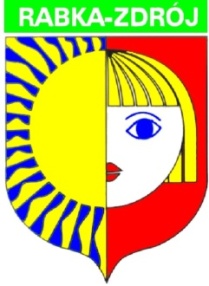 34-700 RABKA-ZDRÓJ, ul. Parkowa 2tel. (18) 26-92-000, (18) 26-76-440, fax (18) 26-77-700e-mail: urzad@rabka.pl, strona www:  www.rabka.plNIP : 735-10-06-084,          REGON: 000529166,………………………………………..			  	  Rabka-Zdrój, ………………20……r.                 nazwisko i imię………………………………………..                         adres………………………………………...	           telefonUWAGA!PODANIE NUMERU TELEFONU MOŻE USPRAWNIĆ ZAŁATWIENIE SPRAWYURZĄD MIEJSKI W RABCE-ZDROJUEwidencja LudnościW N I O S E Ko wydanie pełnego odpisu przetworzonych danych zgromadzonych w zbiorach meldunkowych, zbioru PESEL oraz ewidencji wydanych i unieważnionych dowodów osobistychZwracam się o wydanie zaświadczenia dotyczącego:…………………………………………		……………………………………………    nazwisko i imię wnioskodawcy/nieletniego dziecka				       imię ojca…………………………………………		……………………………………………		data urodzenia 						miejsce urodzeniaw sprawie *)zameldowania na pobyt stały/czasowy pod adresem……………………………………………...wymeldowania z pobytu stałego/czasowego z adresu…………………………………………….adresów i okresów zameldowaniaposiadanego numeru PESELinformacji o braku osób zameldowanych pod adresem……………………………………………	Zaświadczenie potrzebne jest w celu przedłożenia w (podać dokładną nazwę instytucji)…………………………………………………………………………………………………...w celu……………………………………………………………………………………..............										         									          ……….……………………………...								         data i podpis wnioskodawcy*)zaznaczyć właściwe1. Opłata skarbowa wynosi 17 zł za wydane zaświadczenie		    2. Wydanie zaświadczenia zwolnione  na konto 10 1020 3466 0000 9502 0004 3380	    		         z opłaty skarbowej na podstawie
 Data wpłaty……………………………………….		                         art. 2. 1. ustawy o opłacie skarbowej      nr kwitu…………………………………………...		    							       Potwierdzam odbiór: 							      ……….……………………………….     								         data i podpis wnioskodawcy